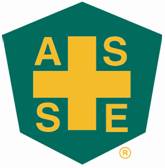 ASSE – CASCADE CHAPTER MINUTESDATE:             December 19, 2017TIME:             10:30 AM – 11:30 AMLOCATION:  Gateway Sizzler, 1010 Postal Way, Springfield, OR 97477ATTENDEES: Twyla Gallaway, Brent Pockrus, Lance Hughes, Kay Coots, Brook BakerOld Business:New Business:Went over Bi Laws and voting them in- Due ASAP.Discussed sub section- require them to maintain their own budget and operate within their meansAction ItemsBy January 2nd put notice out to members about Proposed Amendments to Chapter Bylaws (add to website)February meeting- vote in Bi Laws- send announcement out prior to meeting- Try to get members to attend.  Offer drawing for free pass to Conference (1-2) $195.00 value **For Members Only**Discussed upcoming recognition of member for 40 years-  invite to lunch or send gift card**Send out notice and finished by laws to entire email list Talked about bring coworker to lunchTalked about having a couple evening meeting/mixers (Ninkasi)Cascade Chapter Executive Members: President- Kay CootsVice President –
Treasurer – Dave Lindelien- Lane Transit District, Risk ManagerSecretary- Twyla Gallaway, Health and Safety Institute, Quality Assurance ManagerGovernmental Affairs – Brent Pockrus, AGC, Safety Management Consultant
House Delegate – Leigh Manning-  Saif Corporation- Sr. Safety Management Consultant 
Membership Chair – Kristi Hayden- City of Eugene, Safety and Emergency Management AnalystProgram Chair – Kristi Hayden- City of Eugene, Safety and Emergency Management Analyst/ Lance Hughes – Eugene Water and Electric BoardConference Chair – Lance Hughes – Eugene Water and Electric BoardNewsletter Editor– Kristi Hayden- City of Eugene, Safety and Emergency Management AnalystPast President- Lance Hughes – Eugene Water and Electric BoardWeb Administrator- Brandon Maddox, Risk and Safety Specialist